Получение детьми с ограниченными возможностями здоровья и детьми-инвалидами образования является одним из основных и неотъемлемых условий их успешной социализации, обеспечения их полноценного участия в жизни общества, эффективной самореализации в различных видах профессиональной и социальной деятельности.  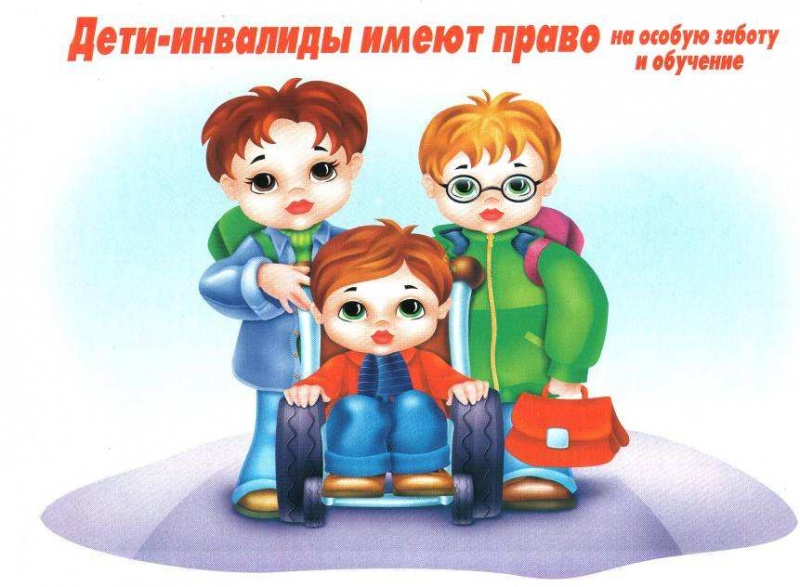 В качестве основной цели  в области реализации права на образование детей с ограниченными возможностями здоровья в МБОУ  «Графовская СОШ»  рассматривается создание условий для получения образования всеми детьми указанной категории с учетом их психофизических особенностей.Задачи:обеспечение условий для реализации прав учащихся с ОВЗ на получение бесплатного образования;организация качественной коррекционно-реабилитационной работы с учащимися с различными формами отклонений в развитии;сохранение и укрепление здоровья учащихся с ОВЗ на основе совершенствования образовательного процесса;создание благоприятного психолого-педагогического климата для реализации индивидуальных способностей  учащихся с ОВЗ;расширение материальной базы и ресурсного обеспечения школы для организации обучения детей с ОВЗ.;совершенствование системы кадрового обеспечения.В МБОУ  «Графовская СОШ» созданы следующие условия для получения образования детьми с ограниченными возможностями    здоровья и детьми-инвалидами:школа реализует адаптированную образовательную программу основного общего образования для учащихся с ограниченными возможностями здоровья;прием детей с ограниченными возможностями здоровья осуществляется на основании рекомендаций ПМПК; по медицинским и социально-педагогическим показаниям и на основании заявления родителей (законных представителей) учащихся  организовано  индивидуальное обучение на дому;вопросы деятельности образовательного учреждения, касающиеся организации обучения и воспитания детей с ограниченными возможностями здоровья  регламентированы Уставом и локальными актами образовательного учреждения;в целях обеспечения освоения детьми с ограниченными возможностями здоровья в полном объеме образовательных программ, а также коррекции недостатков их физического и (или) психического развития   в  школе  работает   педагог-психолог, социальный педагог  и медицинская сестра (по договору);для обеспечения эффективной интеграции детей с ограниченными возможностями здоровья в образовательном учреждении  администрацией, классным руководителем и другими специалистами проводится   информационно-просветительская, разъяснительная работы по вопросам, связанным с особенностями образовательного процесса для данной категории детей, со всеми участниками образовательного процесса – учащимися (как имеющими, так и не имеющими недостатки в развитии), их родителями (законными представителями), педагогическими работниками;вход в школу оборудован пандусом, на первом этаже имеются распашные двери для беспрепятственного доступа в кабинеты детям-инвалидам, специально оборудован туалет;организовано дистанционное обучение ребенка-инвалида;классным руководителем, педагогом дополнительного образования обеспечивается социализация обучающегося (ребенка-инвалида)через участие в массовых мероприятиях различных направлений и участие в работе детских объединений дополнительного образования;учитель прошел курсы повышения квалификации по вопросам организации образования детей-инвалидов.Локальные акты образовательной организации Положение об индивидуальном обучении на дому. Положение  о  психолого-медико- педагогическом  консилиуме.Сведения об организации обучения учащихся с ОВЗ в 2015-2016 учебном году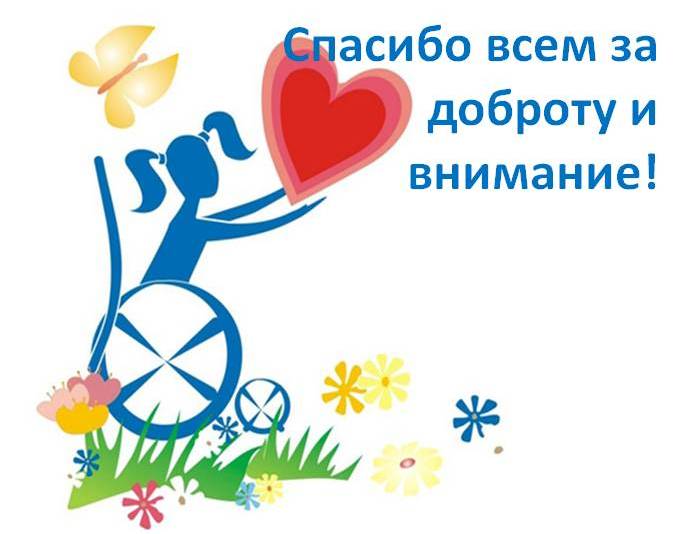 Всего  учащихся с ОВЗ  1        
Количество детей- инвалидов 1    
Обучаются по общеобразовательной программе в образовательной организации
0 
Обучаются по адаптированной программе в образовательной организации
1
